TRINITY PRIMARY SCHOOL – BUKOTORevision work CLASS                       :        P.2 LEARNING AREA      :       ENGLISHName: ___________________________Date: _________________________________Name the pictures.Write in capital letters.leg 	______________plate 	______________Fill in “has” and “have”.I ______________ measles.The policeman ______________ a gun.She ______________ my school bag.They ______________ made two pots.Arrange in ABC order.lorry  ,  boat  ,   car  ,  ferry__________________________________________man  ,  axe  ,  bag  ,  pot__________________________________________Use the verbs in brackets to complete the gaps correctly.Mother is ______________ food. (cook)Iam ______________ to church. (go)Kato ______________ the class everyday. (mop)She ______________ her uniform yesterday. (wash)Read and draw.There are two pencils in the tin.Give the plural of the underlines words.That ball is mine.__________________________________________My dress is lost.__________________________________________The man is fat.__________________________________________Form a sentences about the pictures.__________________________________________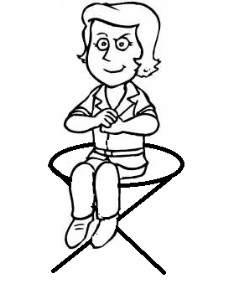 __________________________________________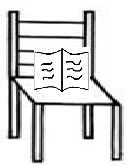 Write in full.isn’t 	______________ Fri  	______________Form a small word from a big one.mango	______________teacher 	______________Give the opposites of these words.good 	______________happy 	______________small  	______________Tick the correct spelling.ainr  ,  rain  ,   inra  ,  riandesk  ,  eskd  ,  keds  ,  sedkJoin using………..and………I have a mango. I have an orange.________________________________________________________Join using……….but……….)I have a pencil. Iam not writing.__________________________________________John can sing. He cannot dance.__________________________________________Join using ……because……..He did not come to school. It was raining.__________________________________________How many are there? There are ___________ eggs.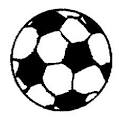   There are ___________ pots.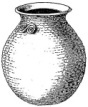 Write these sentences correctly.food is She eating.__________________________________________a red car He has.__________________________________________your name What is?__________________________________________SECTION BRead the story and answer the questions.THE BABY AND THE BIRDBaby Tinah is looking at the bird. The bird is sitting on the tree. It is yellow in colour. The baby is pointing to the bird. She is showing it to his father.QuestionsWhere is the bird sitting?_______________________________________________Who is looking at the bird?_______________________________________________Write the colour of the bird._______________________________________________What is the baby pointing to?_______________________________________________Draw the bird on the tree.Match correctly.fish						        		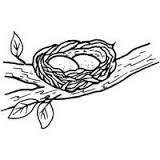 man								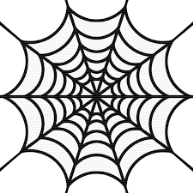 cow								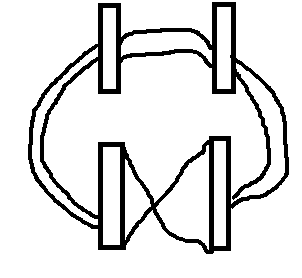 bird								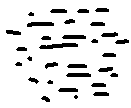 spider								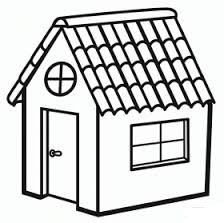 Re-arrange the sentences to make a good story.Amos was sent to the market.A man picked him.On his way, he got lost.She took him back home.Last evening.___________________________________________________________________________________________________________________________________________________________________________________________________________________________________________Form four sentences from the table.____________________________________________________________________________________________________________________________________________________________________________________________Who am i?Iam a mean of water transportI move on waterWho am i?You are a _____________________Complete the puzzle.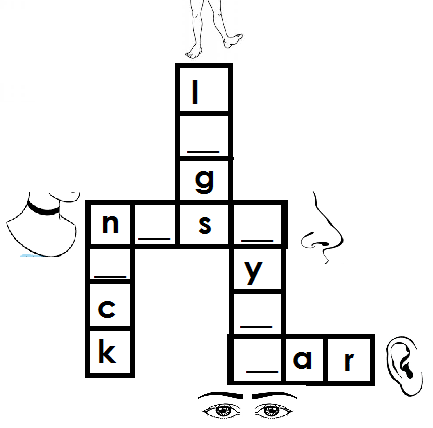 Complete the story.Stella is a _____________. She is in Primary one. He sits near the teacher’s _______________. He has two _____________ and a ____________. He puts them in the ______________ after school.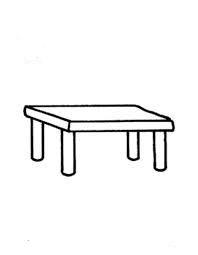 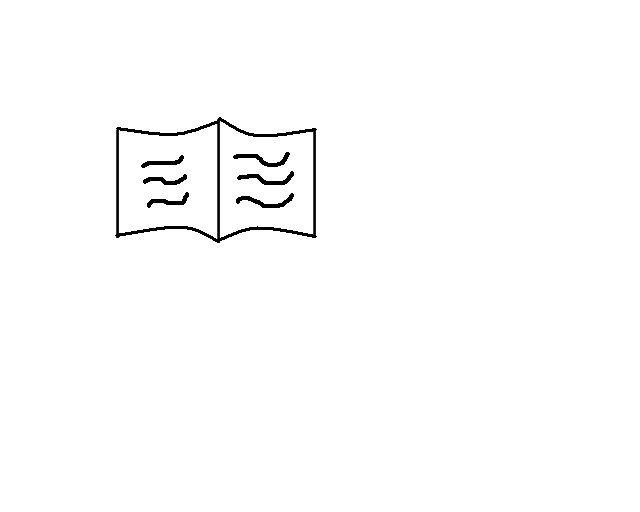 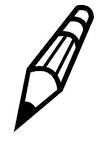 SECTIONMARKSABTOTAL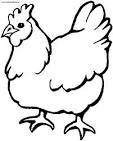 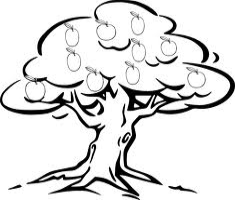 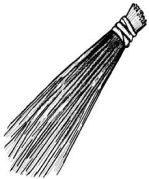 MarkITheyShe amis aredriving a carcarrying a basketplaying football